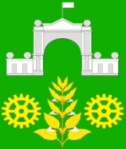 Совет Вимовского сельского поселенияУсть-Лабинского районаР Е Ш Е Н И Е12.05.2021 г.						                          № 2п. Вимовец								               Протокол № 35О внесении изменений в решение Совета Вимовского сельского поселения Усть-Лабинского района от 09.10.2017 г. № 1 протокол № 50                            «Об утверждении Правил по благоустройству территорий Вимовского сельского поселения Усть-Лабинского района»В соответствии с Федеральным законом от 06.10.2003 № 131-ФЗ «Об общих принципах организации местного самоуправления в Российской Федерации», Законом Краснодарского края от 21 декабря 2018г. №3952-КЗ «О порядке определения органами местного самоуправления в Краснодарском крае границ прилегающих территорий», Уставом Вимовского сельского поселения Усть-Лабинского района, в целях приведения муниципальных правовых актов в соответствие с действующим законодательством, создания благоприятных условий для жизнедеятельности Вимовского сельского поселения Усть-Лабинского района, охраны окружающей среды,  Совет Вимовского сельского поселения Усть-Лабинского района решил:1. Внести в решение Совета Вимовского сельского поселения Усть-Лабинского района от 09 октября 2017 г. № 1, протокол № 50 «Об утверждении Правил благоустройства территории Вимовского сельского  поселения Усть-Лабинского района» следующие изменения:1.1. Пункт 5.1.5. раздела 5 «Правила содержания объектов благоустройства» Правил благоустройства территории Вимовского сельского поселения Усть-Лабинского района изложить в следующей редакции:«Сбор биологических отходов осуществляется в соответствии с Ветеринарными правилами перемещения, хранения, переработки и утилизации биологических отходов утверждёнными приказом Министерства сельского хозяйства Российской Федерации 26 октября 2020 года № 626.»1.2. Пункт 5.9.3. раздела 5 «Правила содержания объектов благоустройства» Правил благоустройства территории Вимовского сельского поселения Усть-Лабинского района исключить.1.3. Пункт 5.9.4 раздела 5 «Правила содержания объектов благоустройства» Правил благоустройства территории Вимовского сельского поселения Усть-Лабинского района исключить.2. Общему отделу (Зозуля) обнародовать настоящее решение  и разместить на официальном сайте администрации Вимовского сельского поселения Усть-Лабинского района в сети «Интернет». 3. Контроль за выполнением настоящего решения возложить на  главу Вимовского сельского поселения Усть-Лабинского района Таранову Анну Васильевну.        4. Настоящее решение вступает в силу со дня его официального обнародования.Исполняющий обязанностиглавы Вимовского сельского поселенияУсть-Лабинского районаА. В.Таранова